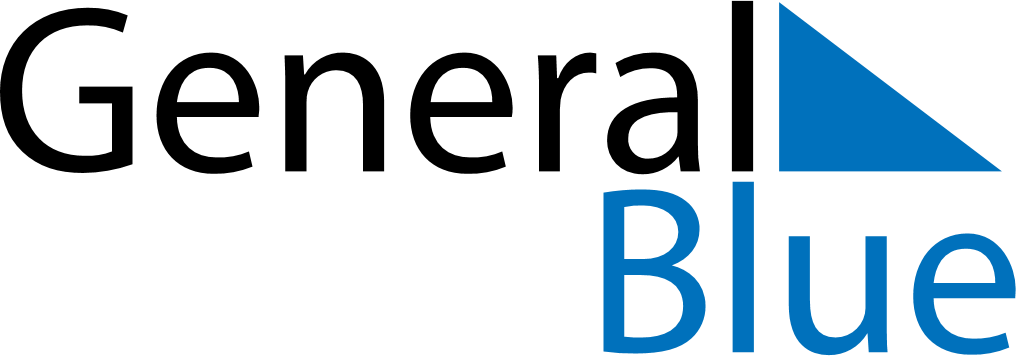 March 2029March 2029March 2029AustriaAustriaSUNMONTUEWEDTHUFRISAT12345678910111213141516171819202122232425262728293031Easter Saturday